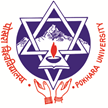 Pokhara University Research CenterDhungepatan, Lekhnath, KaskiFaculty Research Proposal1. General Information2. Principle Investigator/Team leader’s informationC1. Co investigators/ Team Members RecordEach member fills in separate table.Each member fills in a separate table.Each member fills in a separate table.2. Detailed ProposalThe proposal should be clear, concise, well-structured and to the point document with a focused title that communicates the purpose of the study.(Limit it within 10-12 pages and prepare the Proposal in given format using following as the major components)Section -I1. Research Title2. Introduction2.1 Background of Study (Maximum of 500 words)3. Research Objectives / purpose / aim of the study:3.1 General3.2 Specific4. Rationale/ Significance of the Study5. Literature Review6.  Research Methodology Research Design and Study Variables6.2 Study Area (If applicable)6.3 Sample Size and Sampling Procedure (If applicable)6.4 Data collection tools /techniques/methods (Specify)6.5 Validity and reliability of study tools6.6 Data analysis and management7. Limitation8. Expected Outcome9. Plan for dissemination 10.  Work Plan (should include duration of study, tentative date of starting the project and work            schedule)11. BudgetProvide with a tabular form of detailed information related to the cost of this study including university fee, field works, experimentation, books, study visits, seminar disseminations, printing and stationary, equipment, computers, and so on. Also mention the various sources of funding your research and available facilities, if the financial contribution provided by PURC may not be sufficient to meet all your study expenses.12. References (Harvard style)Undertaking by the Principal Investigators/ Team LeaderIt is solemnly affirmed that I have read and understood the conditions of the award of this program advertised on the Pokhara University Website and that the decision of the PURC would be final and binding. In the event that my progress as the team leader of the project is found unsatisfactory in the periodic evaluation during the period of our study, I shall be liable to disciplinary action which may result in termination my involvement in this project.Name:Date:							Signature: To be filled by PURCDate of Submission:Approved By:A1. School/CollegeA2. FacultyA3. Category   (Please Tick)A3. Category   (Please Tick)A3. Category   (Please Tick)A3. Category   (Please Tick)1. Humanities & Social Sciences1. Humanities & Social Sciences2. Health Sciences 2. Health Sciences 3. Engineering3. Engineering4. Management4. ManagementSpecify the other CategoryA4. Title of projectA4. Title of projectA5. Area of specialization of studyA5. Area of specialization of studyA6. Proposed duration in monthsA6. Proposed duration in monthsA7. Proposed starting DateA7. Proposed starting DateB1. Full NameB1. Full NameB1. Full NameB1. Full NameB2. GenderB2. GenderB3. SpecializationB3. SpecializationB3. Date of BirthB3. Date of BirthB4. Highest DegreeB4. Highest DegreeB5. CitizenshipB5. CitizenshipB6. Job PositionB6. Job PositionB7. Contact No.B7. Contact No.Email Add.Email Add.B8.  Academic Records                      (Bachelor onwards of latest first)B8.  Academic Records                      (Bachelor onwards of latest first)B8.  Academic Records                      (Bachelor onwards of latest first)B8.  Academic Records                      (Bachelor onwards of latest first)B8.  Academic Records                      (Bachelor onwards of latest first)B8.  Academic Records                      (Bachelor onwards of latest first)B8.  Academic Records                      (Bachelor onwards of latest first)B8.  Academic Records                      (Bachelor onwards of latest first)B8.  Academic Records                      (Bachelor onwards of latest first)DegreePassed YearPassed YearMajor group/SubjectsMajor group/SubjectsDivision/GradeDivision/GradePercentageBoard/UniversityB9. Principle Investigator/Team Leader’s employment  recordB9. Principle Investigator/Team Leader’s employment  recordB9. Principle Investigator/Team Leader’s employment  recordB9. Principle Investigator/Team Leader’s employment  recordB9. Principle Investigator/Team Leader’s employment  recordB9. Principle Investigator/Team Leader’s employment  recordPeriod of ServicePeriod of ServiceDesignationEmployments NameAddressTemporary/PermanentFromToB10. Principle Investigator/Team Leader’s Research experienceB10. Principle Investigator/Team Leader’s Research experienceB10. Principle Investigator/Team Leader’s Research experienceB10. Principle Investigator/Team Leader’s Research experienceTitle of StudyEmployer/University/ Any Other AgencyContributionDurationB11. Principle Investigator/Team Leader’s Publication RecordB11. Principle Investigator/Team Leader’s Publication RecordB11. Principle Investigator/Team Leader’s Publication RecordDate of PublicationTitlePublisherFull NamesFull Names142536C2. Co investigators/ Team Members Academic Record ( Bachelor degree onwards of latest first)C2. Co investigators/ Team Members Academic Record ( Bachelor degree onwards of latest first)C2. Co investigators/ Team Members Academic Record ( Bachelor degree onwards of latest first)C2. Co investigators/ Team Members Academic Record ( Bachelor degree onwards of latest first)C2. Co investigators/ Team Members Academic Record ( Bachelor degree onwards of latest first)C2. Co investigators/ Team Members Academic Record ( Bachelor degree onwards of latest first)DegreePassed YearMajor group/SubjectsDivision/GradePercentageBoard/UniversityB11. Co investigators/ Team Members Publication recordB11. Co investigators/ Team Members Publication recordB11. Co investigators/ Team Members Publication recordB11. Co investigators/ Team Members Publication recordFull Name of InvestigatorFull Name of InvestigatorDate of PublicationTitleTitlePublisherD1. Previous faculty research fund recordD1. Previous faculty research fund recordD1. Previous faculty research fund recordD1. Previous faculty research fund recordD1. Previous faculty research fund recordD1. Previous faculty research fund recordFull Name of InvestigatorFull Name of InvestigatorYearTitle of ProjectTitle of ProjectTotal BudgetProject start timeCurrent statusE1. Scope of involving University Students in the proposed researchPlease specify precisely how university students would be involved in the research project.F1. Collaboration of other institution (If applicable)Please mention the nature, extent and need of collaboration with other Institutions and their specific role. Give name, address, e-mail ID and Tel no. of the Institutions. Please attach supporting letters of the collaborating Institutions